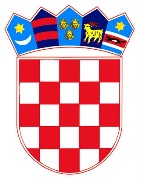     REPUBLIKA HRVATSKAMinistarstvo pravosuđaMJESEČNO IZVJEŠĆE O STANJU ZEMLJIŠNOKNJIŽNIH PREDMETA U OPĆINSKIM SUDOVIMA REPUBLIKE HRVATSKEza studeni 2018. Sadržaj: I. UVOD	2II. STANJE ZEMLJIŠNOKNJIŽNIH PREDMETA U OSRH OD 1. DO 30. STUDENOGA 2018.   ……………………………………………………………………………….………………..3III. KOEFICIJENT AŽURNOSTI I VRIJEME RJEŠAVANJA REDOVNIH ZK PREDMETA	7IV. POSTOTAK RIJEŠENIH REDOVNIH ZK PREDMETA U ODNOSU NA MJESEČNI PRILIV REDOVNIH ZK PREDMETA	12V. ZEMLJIŠNOKNJIŽNI ODJELI PREMA BROJU NERIJEŠENIH REDOVNIH ZK PREDMETA	16VI. ZEMLJIŠNOKNJIŽNI ODJELI S VIŠE OD 1.000 NERIJEŠENIH REDOVNIH ZK PREDMETA	17VII. PREGLED AKTIVNOSTI OPĆINSKOG GRAĐANSKOG SUDA U ZAGREBU	19VIII. PREGLED AKTIVNOSTI OPĆINSKOG SUDA U NOVOM ZAGREBU	20IX. PREGLED AKTIVNOSTI OPĆINSKOG SUDA U SPLITU	21X. STRUKTURA ZEMLJIŠNOKNJIŽNIH PREDMETA PREMA SLOŽENOSTI	22XI. INTENZITET AKTIVNOSTI U ODNOSU NA PRETHODNI MJESEC	34XII. ELEKTRONIČKO POSLOVANJE U ZEMLJIŠNOKNJIŽNIM ODJELIMA OSRH	35XIII. PRAĆENJE AKTIVNOSTI ZEMLJIŠNOKNJIŽNIH ODJELA OD KOLOVOZA 2004. DO 30. STUDENOGA 2018..	36XIV. POPIS TABLICA, GRAFIKONA	41I. UVODZakon o područjima i sjedištima sudova stupio je na snagu 1. travnja 2015., a prema kojem je u Republici Hrvatskoj ustanovljeno ukupno 107 zemljišnoknjižnih odjela u 22 općinska suda. S obzirom da je odlukom ministra pravosuđa od 16. svibnja 2016. zemljišnoknjižni odjel Vrgorac spojen sa zk odjelom Metković, statistički podaci za isti prikazuju se u podacima zk odjela Metković.U svibnju i lipnju 2016. godine provedena je implementacija ZIS-a (Zajednički informacijski sustav zemljišnih knjiga i katastra) u preostala 24 zemljišnoknjižna odjela općinskih sudova što je dovelo do smanjenja broja rješavanja zk predmeta zbog potrebne višednevne edukacije svih zk referenata, kao i pripreme početka rada u novoj aplikaciji. Do 30. lipnja 2016. ZIS je uveden u svih 107 zk odjela općinskih sudova.Izrada statističkih izvješća obavlja se korištenjem metodologije određene od strane Ministarstva pravosuđa te je 1. studenog 2014. uvedena nova metodologija na način da se posebno prati rješavanje redovnih zemljišnoknjižnih predmeta (upisi), odnosno broj dana za njihovo rješavanje (cilj je do 7 dana) i rješavanje posebnih zemljišnoknjižnih postupaka koji obuhvaćaju prigovore, žalbe, pojedinačne ispravne postupke, prijedloge za povezivanje zemljišne knjige i knjige položenih ugovora te postupke obnove, osnivanja i dopune zemljišne knjige, a koji su ustvari raspravni postupci, vezani zakonskim rokovima za pojedina postupanja, a dovršenje istih bi trebalo biti u razumnom roku.Dana 15. ožujka 2017. na snagu je stupio Pravilnik o dopunama Pravilnika o tehničkim i drugim uvjetima elektroničkog poslovanja u zemljišnim knjigama (“Narodne novine”, broj 23/17.) kojim je, pored već postojeće mogućnosti izdavanja zemljišnoknjižnih izvadaka elektroničkim putem, ovlaštenim korisnicima (javnim bilježnicima i odvjetnicima) omogućeno i podnošenje prijedloga elektroničkim putem. Stoga se od ožujka 2017. u okviru praćenja redovne statistike zemljišnoknjižnih odjela prati i intenzitet elektroničkog poslovanja u zemljišnim knjigama, koji podaci su evidentirani u statistici ZIS-a.II. STANJE ZEMLJIŠNOKNJIŽNIH PREDMETA U OSRH OD 1. DO 30. STUDENOGA 2018.Kretanje predmeta u studenom 2018.Izdano je 87.780 zk izvadaka;Zaprimljeno je 45.180 zk predmeta (42.683 redovnih predmeta i 2.497 posebnih predmeta);Riješeno je 46.669 zk predmeta (44.100 redovnih predmeta i 2.569 posebnih predmeta);Ukupan broj redovnih neriješenih zk predmeta na razini Republike Hrvatske iznosi 47.349 zk predmeta;Ukupan broj neriješenih zk predmeta u posebnim postupcima na razini Republike Hrvatske iznosi 25.262 zk predmeta.Tablica 1. Prikaz stanja izdanih zk izvadaka, zaprimljenih, riješenih i neriješenih zk predmetaIzvor: Službeni podaci Ministarstva pravosuđa, ažurirano i obrađeno 10. prosinca 2018..III. KOEFICIJENT AŽURNOSTI I VRIJEME RJEŠAVANJA REDOVNIH ZK PREDMETA U studenom 2018. prosječno potrebno vrijeme za rješavanje redovnih zk predmeta je 22 radna dana. Na razini Republike Hrvatske broj neriješenih redovnih predmeta veći je od mjesečnog priliva -1,05. Tablica 2. Prikaz svih zemljišnoknjižnih odjela s koeficijentom ažurnosti i potrebnim vremenom za rješavanje zk predmetaIzvor: Službeni podaci Ministarstva pravosuđa, ažurirano i obrađeno 10. prosinca 2018.U tablici 3. grupirani su svi zemljišnoknjižni odjeli s obzirom na potrebno vrijeme za rješavanje zk predmeta. Tablica 3. Broj zemljišnoknjižnih odjela prema potrebnom vremenu za rješavanje zk predmetaIzvor: Službeni podaci Ministarstva pravosuđa, ažurirano i obrađeno 10. prosinca 2018.U tablici 4. prikazani su zemljišnoknjižni odjeli kojima je za rješavanje zk predmeta potrebno duže od 90 dana. Izvor: Službeni podaci Ministarstva pravosuđa, ažurirano i obrađeno 10. prosinca 2018.Iz tablice 4. proizlazi da je u zemljišnoknjižnim odjelima s vremenom rješavanja dužim od 90 dana ukupan broj neriješenih redovnih zk predmeta 15.514 što s obzirom na ukupan broj neriješenih redovnih zk predmeta na razini Republike Hrvatske (47.349 zk predmeta) čini 32,76% neriješenih redovnih zk predmeta.IV. POSTOTAK RIJEŠENIH REDOVNIH ZK PREDMETA U ODNOSU NA MJESEČNI PRILIV REDOVNIH ZK PREDMETAUzimajući u obzir broj riješenih redovnih zk predmeta u odnosu na mjesečni priliv redovnih zk predmeta, postotak riješenih redovnih zk predmeta u zemljišnoknjižnim odjelima svih općinskih sudova u Republici Hrvatskoj prikazan je u tablici 5. Tablica 5. Postotak riješenih redovnih zk predmeta u odnosu na mjesečni priliv Izvor: Službeni podaci Ministarstva pravosuđa, ažurirano i obrađeno 10. prosinca 2018.Za  studeni 2018. proizlazi da je: -  70  ZK odjela riješilo broj predmeta u visini mjesečnog priliva ili više od mjesečnog priliva, -  37 ZK odjela riješilo manji broj predmeta od mjesečnog prilivaV. ZEMLJIŠNOKNJIŽNI ODJELI PREMA BROJU NERIJEŠENIH REDOVNIH ZK PREDMETAPrema podacima navedenim u tablici 6. prikazan je broj zemljišnoknjižnih odjela s obzirom na ukupan broj neriješenih redovnih zk predmeta (47.349 predmeta) te postotak istih. Tablica 6. Zemljišnoknjižni odjeli u odnosu na broj neriješenih redovnih zk predmetaIzvor: Službeni podaci Ministarstva pravosuđa, ažurirano i obrađeno 10. prosinca 2018.U 16 zemljišnoknjižnih odjela općinskih sudova s više od 1.000 neriješenih redovnih zk predmeta nalazi se 33.303 predmeta, što je 70,34% od ukupnog broja neriješenih redovnih zk predmeta svih zemljišnoknjižnih odjela u Republici Hrvatskoj. Grafikon 1. Postotak neriješenih redovnih zk predmeta po broju zemljišnoknjižnih odjela u ukupnom broju neriješenih redovnih zk predmetaIzvor: Službeni podaci Ministarstva pravosuđa, ažurirano i obrađeno 10. prosinca 2018.VI. ZEMLJIŠNOKNJIŽNI ODJELI S VIŠE OD 1.000 NERIJEŠENIH REDOVNIH ZK PREDMETAU zemljišnoknjižnim odjelima s više od 1.000 neriješenih redovnih zk predmeta nalazi se 33.303 zk predmeta.Tablica 7. Prikaz zemljišnoknjižnih odjela s više od 1.000 neriješenih redovnih zk predmetaIzvor: Službeni podaci Ministarstva pravosuđa, ažurirano i obrađeno 10.prosinca 2018.Grafikon 2. Broj neriješenih redovnih zk predmeta u zemljišnoknjižnim odjelima s više od 1.000 neriješenih redovnih zk predmeta u odnosu na protekli mjesecIzvor: Službeni podaci Ministarstva pravosuđa, ažurirano i obrađeno 10. prosinca 2018.VII. PREGLED AKTIVNOSTI OPĆINSKOG GRAĐANSKOG SUDA U ZAGREBUTablica 8. Stanje Općinskog građanskog suda u ZagrebuIzvor: Službeni podaci Ministarstva pravosuđa, ažurirano i obrađeno 10. prosinca 2018.U odnosu na ukupan broj neriješenih redovnih zk predmeta na razini cijele Republike Hrvatske (47.349 predmeta), broj neriješenih redovnih zk predmeta Općinskog građanskog suda u Zagrebu čini 13,07% neriješenih redovnih zk predmeta. Grafikon 3. Prikaz neriješenih redovnih zk predmeta OGS-a u Zagrebu u odnosu na protekli mjesecIzvor: Službeni podaci Ministarstva pravosuđa, ažurirano i obrađeno 10. prosinca 2018.VIII. PREGLED AKTIVNOSTI OPĆINSKOG SUDA U NOVOM ZAGREBUTablica 9. Stanje Općinskog suda u Novom ZagrebuIzvor: Službeni podaci Ministarstva pravosuđa, ažurirano i obrađeno 10. prosinca 2018.U odnosu na ukupan broj neriješenih redovnih zk predmeta na razini Republike Hrvatske (47.349 predmeta), broj neriješenih redovnih zk predmeta Općinskog suda u Novom Zagrebu čini 0,78 % neriješenih redovnih zk predmeta. Grafikon 4. Prikaz neriješenih redovnih zk predmeta Općinskog suda u Novom Zagrebu u odnosu na protekli mjesecIzvor: Službeni podaci Ministarstva pravosuđa, ažurirano i obrađeno 10. prosinca 2018.IX. PREGLED AKTIVNOSTI OPĆINSKOG SUDA U SPLITUTablica 10. Stanje Općinskog suda u SplituIzvor: Službeni podaci Ministarstva pravosuđa, ažurirano i obrađeno 10. prosinca 2018.U odnosu na ukupan broj neriješenih redovnih zk predmeta na razini Republike Hrvatske (47.349 predmeta), broj neriješenih redovnih zk predmeta Općinskog suda u Splitu čini 38,49% neriješenih redovnih zk predmeta. Grafikon 5. Prikaz neriješenih redovnih zk predmeta Općinskog suda u Splitu u odnosu na protekli mjesecIzvor: Službeni podaci Ministarstva pravosuđa, ažurirano i obrađeno 10. prosinca 2018.X. STRUKTURA ZEMLJIŠNOKNJIŽNIH PREDMETA PREMA SLOŽENOSTI U studenome 2018. na razini svih zemljišnoknjižnih odjela OSRH-a zaprimljeno je 648 prigovora, 145 žalbi, 1.250 pojedinačnih ispravnih postupaka, 102 prijedloga za povezivanje zemljišne knjige i knjige položenih ugovora te 434 prijedloga za obnovu, osnivanje i dopunu zemljišne knjige.Tablica 11. Zaprimljeni posebni zemljišnoknjižni predmetiIzvor: Službeni podaci Ministarstva pravosuđa, ažurirano i obrađeno 10. prosinca 2018.U studenome 2018. ukupno je riješeno 24.964 uknjižbi prava vlasništva, 3.717 uknjižbi prava zaloga, 564 prigovora, 119 žalbi, 1.318 pojedinačnih ispravnih postupaka, 204 prijedloga za povezivanje zemljišne knjige i knjige položenih ugovora te 431 predmet za obnovu, osnivanje i dopunu zemljišne knjige.Tablica 12. Riješeni zemljišnoknjižni predmeti – redovni i posebni zk predmetiIzvor: Službeni podaci Ministarstva pravosuđa, ažurirano i obrađeno 10. prosinca 2018..Od ukupnog broja neriješenih redovnih zk predmeta na razini Republike Hrvatske (47.349 zk predmeta), 34.556 zk predmeta odnosi se na uknjižbe prava vlasništva, dok se 771 zk predmet odnosi na uknjižbe založnog prava. Od ukupnog broja neriješenih posebnih predmeta na razini Republike Hrvatske (25.262 zk predmeta), 5.041 zk predmet odnosi se na prigovore, 1.245 zk predmeta odnosi se na žalbe, 11.576 zk predmeta odnosi se na pojedinačne ispravne postupke,  5.785 zk predmeta odnosi se na postupke povezivanja zemljišne knjige i knjige položenih ugovora, dok se 407 zk predmeta odnosi na postupke obnove, osnivanja i dopune zemljišnih knjiga.Tablica 13. Neriješeni zemljišnoknjižni predmeti - redovni i posebniIzvor: Službeni podaci Ministarstva pravosuđa, ažurirano i obrađeno 10. prosinca 2018..XI. INTENZITET AKTIVNOSTI U ODNOSU NA PRETHODNI MJESECU odnosu na listopad 2018. intenzitet aktivnosti u studenome 2018. smanjen je u zaprimljenim predmetima za 1,34%, u riješenim zk predmetima smanjen je za 3,02%, dok je u izdanim zk izvadcima smanjen za 4,65%. Tijekom studenoga 2018. broj neriješenih redovnih zk predmeta smanjio se za 1.216 zk predmeta (2,50%) te tako 30. studenoga 2018. broj neriješenih redovnih zk predmeta iznosi 47.349 zk predmeta.Grafikon 6. Usporedba aktivnosti u studenom 2018. prema listopadu 2018.Izvor: Službeni podaci Ministarstva pravosuđa, ažurirano i obrađeno 10. prosinca 2018.XII. ELEKTRONIČKO POSLOVANJE U ZEMLJIŠNOKNJIŽNIM ODJELIMA OSRH-aU studenome 2018. ukupno je izdano 4.343 zemljišnoknjižnih izvadaka te predano 268 prijedloga za upis elektroničkim putem. Grafikon 7. Izdani zemljišnoknjižni izvadci elektroničkim putem, studeni 2018.*Izvor: Službeni podaci Ministarstva pravosuđa, ažurirano i obrađeno 10. prosinca 2018.*Podaci o broju izdanih zemljišnoknjižnih izvadaka za studeni 2018. preuzeti iz OSS statistike 10. prosinca 2018.Grafikon 8. Usporedni prikaz elektroničkog poslovanja, studeni 2018.*Izvor: Službeni podaci Ministarstva pravosuđa, ažurirano i obrađeno 10. prosinca 2018.*Podaci o broju predanih e-prijedloga za upis i izdanih zemljišnoknjižnih izvadaka za studeni 2018. preuzeti iz OSS statistike 10. prosinca 2018.XIII. PRAĆENJE AKTIVNOSTI ZEMLJIŠNOKNJIŽNIH ODJELA OD KOLOVOZA 2004. DO 30.STUDENOG 2018.Od kolovoza 2004. do kraja studenoga 2018. neriješeni redovni zk predmeti smanjili su se za 86,83% odnosno za 312.151 zk predmet. U istom vremenskom razdoblju ukupno je zaprimljeno 7.002.297 zk predmeta, riješeno 7.312.109 zk predmeta te izdano 20.772.797 zk izvadka.Grafikon 9. Stanje neriješenih redovnih zk predmeta od kolovoza 2004. do 30. studenoga 2018.Izvor: Službeni podaci Ministarstva pravosuđa, ažurirano i obrađeno 10. prosinca 2018.Tablica 14. Mjesečni prikaz zaprimljenih, riješenih i neriješenih zk predmeta te izdanih zk izvadaka od kolovoza 2004. do 30. studenoga 2018.XIV. POPIS TABLICA, GRAFIKONATablica 1. Prikaz stanja izdanih zk izvadaka, zaprimljenih, riješenih i neriješenih zk predmeta	3Tablica 2. Prikaz svih zemljišnoknjižnih odjela s koeficijentom ažurnosti i potrebnim vremenom za rješavanje zk predmeta	7Tablica 3. Broj zemljišnoknjižnih odjela prema potrebnom vremenu za rješavanje zk predmeta	10Tablica 4. Zemljišnoknjižni odjeli u kojima je trajanje rješavanja zk predmeta duže od 90 dana	…..…….11Tablica 5. Postotak riješenih redovnih zk predmeta u odnosu na mjesečni priliv 	12Tablica 6. Zemljišnoknjižni odjeli u odnosu na broj neriješenih redovnih zk predmeta	16Tablica 7. Prikaz zemljišnoknjižnih odjela s više od 1.000 neriješenih redovnih zk predmeta	17Tablica 8. Stanje Općinskog građanskog suda u Zagrebu	19Tablica 9. Stanje Općinskog suda u Novom Zagrebu	20Tablica 10. Stanje Općinskog suda u Splitu	21Tablica 11. Zaprimljeni posebni zemljišnoknjižni predmeti	22Tablica 12. Riješeni zemljišnoknjižni predmeti – redovni i posebni zk predmeti	25Tablica 13. Neriješeni zemljišnoknjižni predmeti – redovni i posebni	29Tablica 14. Mjesečni prikaz zaprimljenih, riješenih i neriješenih zk predmeta te izdanih zk izvadaka od kolovoza 2004. do 30. studenoga 2018.	37Grafikon 1. Postotak neriješenih redovnih zk predmeta po broju zemljišnoknjižnih odjela u ukupnom broju neriješenih redovnih zk predmeta	16Grafikon 2. Broj neriješenih redovnih zk predmeta u zemljišnoknjižnim odjelima s više od 1.000 neriješenih redovnih zk predmeta u odnosu na protekli mjesec 	18Grafikon 3. Prikaz neriješenih redovnih zk predmeta OGS-a u Zagrebu u odnosu na protekli mjesec	19Grafikon 4. Prikaz neriješenih redovnih zk predmeta Općinskog suda u Novom Zagrebu u odnosu na protekli mjesec	20Grafikon 5. Prikaz neriješenih redovnih zk predmeta Općinskog suda u Splitu u odnosu na protekli mjesec	21Grafikon 6. Usporedba aktivnosti u studenome 2018. prema listopadu 2018..	34Grafikon 7. Izdani zemljišnoknjižni izvadci elektroničkim putem, studeni 2018.	35Grafikon 8. Usporedni prikaz elektroničkog poslovanja, studeni 2018.	35Grafikon 9. Stanje neriješenih redovnih zk predmeta od kolovoza 2004. do 30. studenoga 2018.	36OPĆINSKI SUDZK ODJELBROJ IZDANIH ZK
IZVADAKAZAPRIMLJENO
ZK 
PREDMETARIJEŠENO
ZK PREDMETANERIJEŠENO
ZK PREDMETAREDOVNI
PREDMETIPOSEBNI 
PREDMETIBJELOVARBJELOVAR2.130 588 582 73 54 19 BJELOVARČAZMA359 169 169 0 0 0 BJELOVARDARUVAR773 287 283 38 34 4 BJELOVARGAREŠNICA350 143 142 8 2 6 BJELOVARKRIŽEVCI643 342 357 160 142 18 BJELOVARPAKRAC320 252 267 43 36 7 BJELOVARUkupno4.575 1.781 1.800 322 268 54 ČAKOVECČAKOVEC3.650 817 802 1.411 1.287 124 ČAKOVECPRELOG965 215 219 11 5 6 ČAKOVECUkupno4.615 1.032 1.021 1.422 1.292 130 DUBROVNIKDUBROVNIK1.452 784 855 3.210 2.104 1.106 DUBROVNIKKORČULA313 174 168 940 703 237 DUBROVNIKMETKOVIĆ344 216 208 57 30 27 DUBROVNIKPLOČE113 43 39 20 11 9 DUBROVNIKBLATO144 90 163 853 694 159 DUBROVNIKUkupno2.366 1.307 1.433 5.080 3.542 1.538 GOSPIĆGOSPIĆ540 241 204 184 78 106 GOSPIĆDONJI LAPAC42 19 18 19 10 9 GOSPIĆGRAČAC210 39 55 71 71 0 GOSPIĆKORENICA 399 100 105 97 88 9 GOSPIĆOTOČAC456 169 184 62 50 12 GOSPIĆUkupno1.647 568 566 433 297 136 OPĆINSKI SUDZK ODJELBROJ IZDANIH ZK
IZVADAKAZAPRIMLJENO
ZK 
PREDMETARIJEŠENO
ZK PREDMETANERIJEŠENO
ZK PREDMETAREDOVNI
PREDMETIPOSEBNI 
PREDMETIKARLOVACKARLOVAC2.108 760 727 644 601 43 KARLOVACOZALJ188 117 131 102 84 18 KARLOVACSLUNJ283 81 104 32 32 0 KARLOVACVOJNIĆ188 107 40 185 163 22 KARLOVACVRBOVSKO100 59 75 181 149 32 KARLOVACOGULIN472 303 307 543 441 102 KARLOVACUkupno3.339 1.427 1.384 1.687 1.470 217 KOPRIVNICAKOPRIVNICA1.908 1.107 1.108 254 157 97 KOPRIVNICAUkupno1.908 1.107 1.108 254 157 97 OSIJEKOSIJEK1.5901.0421.0351219625OSIJEKBELI MANASTIR674 269 268 24 8 16 OSIJEKDONJI MIHOLJAC340 148 159 6 6 0 OSIJEKĐAKOVO733 561 561 40 38 2 OSIJEKNAŠICE478 260 261 12 8 4 OSIJEKVALPOVO326 254 254 3 3 0 OSIJEKUkupno4.141 2.534 2.538 206 159 47 POŽEGAPOŽEGA965 422 526 445 365 80 POŽEGAUkupno965 422 526 445 365 80 PULAPULA1.951 1.351 1.376 135 68 67 PULABUJE468 506 530 146 62 84PULABUZET310 78 128 54 26 28 PULALABIN413 284 295 90 51 39 PULAPAZIN379 255 267 40 7 33 PULAPOREČ1.180 540 587 128 67 61 PULAROVINJ709 418 414 24 11 13 PULAUkupno5.410 3.432 3.597 617 292 325 RIJEKARIJEKA2.841 1.872 2.133 1.301 637 664 RIJEKACRIKVENICA610 371 526 355 245 110 RIJEKAČABAR121 33 38 16 6 10 RIJEKADELNICE1.003 246 311 426 61 365 RIJEKAKRK898 884 1.246 1.323 746 577 RIJEKAMALI LOŠINJ1.196 351 419 1.212 414 798 RIJEKANOVI VINODOLSKI434 105 149 89 34 55 RIJEKAOPATIJA667 439 567 822 700 122 RIJEKARAB388 207 156 654 612 42 RIJEKASENJ306 114 108 11 1 10 RIJEKAUkupno8.464 4.622 5.653 6.209 3.456 2.753 OPĆINSKI SUDZK ODJELBROJ IZDANIH ZK
IZVADAKAZAPRIMLJENO
ZK 
PREDMETARIJEŠENO
ZK PREDMETANERIJEŠENO
ZK PREDMETAREDOVNI
PREDMETIPOSEBNI 
PREDMETISISAKSISAK1.409 809 830 173 45 128 SISAKPETRINJA642 233 263 35 12 23 SISAKGLINA459 96 91 79 5 74 SISAKHRV. KOSTAJNICA287 242 251 73 8 65 SISAKKUTINA588 323 320 375 11 364 SISAKNOVSKA285 168 176 97 19 78 SISAKGVOZD168 76 77 84 7 77 SISAKDVOR196 70 70 66 5 61 SISAKUkupno4.034 2.017 2.078 982 112 870 SLAV. BRODSLAVONSKI BROD1.219 811 788 1.779 1.753 26 SLAV. BRODNOVA GRADIŠKA650 287 250 167 163 4 SLAV. BRODUkupno1.869 1.098 1.038 1.946 1.916 30 SPLITSPLIT3.0891.8461.8268.6733.5935.080SPLITKAŠTEL LUKŠIĆ423 281 340 1.108 697 411 SPLITOMIŠ532 249 281 1.236 633 603 SPLITSOLIN512 308 350 1.640 1.169 471 SPLITIMOTSKI626 172 2141.176 1.069 107 SPLITMAKARSKA629 379 292 2.934 2.434 500 SPLITSINJ1.314 266 250 2.304 2.116 188 SPLITSTARI GRAD180 185 239 1.569 1.458 111 SPLITSUPETAR478 293 194 4.153 3.110 1.043 SPLITTROGIR623 391 309 2.758 1.944 814 SPLITUkupno8.406 4.370 4.29527.551 18.223 9.328 ŠIBENIKŠIBENIK1.418 1.050 1.182 1.550 1.408 142 ŠIBENIKTISNO441 205 270 223 146 77 ŠIBENIKDRNIŠ506 99 95 142 81 61 ŠIBENIKKNIN446 148 123 199 133 66 ŠIBENIKUkupno2.811 1.502 1.670 2.114 1.768 346 VARAŽDINVARAŽDIN2.552 651 648 602 516 86 VARAŽDINLUDBREG844 198 203 56 55 1 VARAŽDINNOVI MAROF924 206 218 138 45 93 VARAŽDINIVANEC575 378 458 327 305 22 VARAŽDINUkupno4.895 1.433 1.527 1.123 921 202 VELIKA GORICAVELIKA GORICA763 554 580 174 71 103 VELIKA GORICAIVANIĆ GRAD305 194 224 53 36 17 VELIKA GORICAVRBOVEC527 259 323 135 115 20 VELIKA GORICAUkupno1.595 1.007 1.127 362 222 140 OPĆINSKI SUDZK ODJELBROJ IZDANIH ZK
IZVADAKAZAPRIMLJENO
ZK 
PREDMETARIJEŠENO
ZK PREDMETANERIJEŠENO
ZK PREDMETAREDOVNI
PREDMETIPOSEBNI 
PREDMETIVIROVITICAVIROVITICA1.075 479 481 8 8 0 VIROVITICAPITOMAČA322 105 111 5 1 4 VIROVITICASLATINA553 264 265 1 1 0 VIROVITICAORAHOVICA283 101 102 6 0 6 VIROVITICAUkupno2.233 949 959 20 10 10 VUKOVARVUKOVAR1.002 338 363 39 16 23 VUKOVARILOK128 133 147 21 20 1 VUKOVARVINKOVCI859 540 563 100 57 43 VUKOVARŽUPANJA877 283 299 29 14 15 VUKOVARUkupno2.866 1.294 1.372 189 107 82 ZADARZADAR2.688 1.906 1.988 1.950 1.638 312 ZADARBIOGRAD n/m547 376 322 548 491 57 ZADARBENKOVAC682 129 145 117 54 63 ZADAROBROVAC204 68 108 54 50 4 ZADARPAG517 328 297 1.704 1.451 253 ZADARUkupno4.638 2.807 2.860 4.373 3.684 689 ZAGREBZAGREB7.713 5.857 5.527 12.028 5.531 6.497 ZAGREBDUGO SELO459 210 150 142 126 16 ZAGREBSESVETE1.493 592 582 586 510 76 ZAGREBSV. IVAN ZELINA526 155 172 39 23 16 ZAGREBUkupno10.191 6.814 6.431 12.795 6.190 6.605 NOVI ZAGREBNOVI ZAGREB1.407 1.150 1.192 648 81 567 NOVI ZAGREBJASTREBARSKO780 234 211 314 73 241 NOVI ZAGREBSAMOBOR909 486 474 416 181 235 NOVI ZAGREBZAPREŠIĆ874 391 440 219 36 183 NOVI ZAGREBUkupno3.970 2.261 2.317 1.597 371 1.226 ZLATARDONJA STUBICA267 268 203 1.266 1.238 28 ZLATARKLANJEC365 89 100 26 25 1 ZLATARKRAPINA622 206 219 137 63 74 ZLATARPREGRADA387 115 88 208 204 4 ZLATARZABOK685 367 400 762 542 220 ZLATARZLATAR516 351 359 485 455 30 ZLATARUkupno2.842 1.396 1.369 2.884 2.527 357 UKUPNO SVI SUDOVIUKUPNO SVI SUDOVI87.780 45.180 46.66972.611 47.349 25.262 OPĆINSKI SUDZK ODJELZAPRIMLJENO
ZK PREDMETANERIJEŠENI REDOVNI ZK PREDMETIKOEFICIJENT 
AŽURNOSTIPOTREBNO
VRIJEME
ZA RJEŠAVANJE ZK
PREDMETA U 
DANIMABJELOVARBJELOVAR588 54 0,092BJELOVARČAZMA169 0 0,000BJELOVARDARUVAR287 34 0,122BJELOVARGAREŠNICA143 2 0,010BJELOVARKRIŽEVCI342 142 0,429BJELOVARPAKRAC252 36 0,143BJELOVARUkupno1.781 268 0,153ČAKOVECČAKOVEC817 1.287 1,5833ČAKOVECPRELOG215 5 0,020ČAKOVECUkupno1.032 1.292 1,2526DUBROVNIKDUBROVNIK784 2.104 2,6856DUBROVNIKKORČULA174 703 4,0485DUBROVNIKMETKOVIĆ216 30 0,143DUBROVNIKPLOČE43 11 0,265DUBROVNIKBLATO90 694 7,71162DUBROVNIKUkupno1.307 3.542 2,7157GOSPIĆGOSPIĆ241 78 0,327GOSPIĆDONJI LAPAC19 10 0,5311GOSPIĆGRAČAC39 71 1,8238GOSPIĆKORENICA 100 88 0,8818GOSPIĆOTOČAC169 50 0,306GOSPIĆUkupno568 297 0,5211KARLOVACKARLOVAC760 601 0,7917KARLOVACOZALJ117 84 0,7215KARLOVACSLUNJ81 32 0,408KARLOVACVOJNIĆ107 163 1,5232KARLOVACVRBOVSKO59 149 2,5353KARLOVACOGULIN303 441 1,4631KARLOVACUkupno1.427 1.470 1,0322OPĆINSKI SUDZK ODJELZAPRIMLJENO
ZK PREDMETANERIJEŠENI REDOVNI ZK PREDMETIKOEFICIJENT 
AŽURNOSTIPOTREBNO
VRIJEME
ZA RJEŠAVANJE ZK
PREDMETA U 
DANIMAKOPRIVNICAKOPRIVNICA1.107 157 0,143KOPRIVNICAUkupno1.107 157 0,143OSIJEKOSIJEK1.042960,092OSIJEKBELI MANASTIR269 8 0,031OSIJEKDONJI MIHOLJAC148 6 0,041OSIJEKĐAKOVO561 38 0,071OSIJEKNAŠICE260 8 0,031OSIJEKVALPOVO254 3 0,010OSIJEKUkupno2.534 159 0,061POŽEGAPOŽEGA422 365 0,8618POŽEGAUkupno422 365 0,8618PULAPULA1.351 68 0,051PULABUJE506 62 0,123PULABUZET78 26 0,337PULALABIN284 51 0,184PULAPAZIN255 7 0,031PULAPOREČ540 67 0,123PULAROVINJ418 11 0,031PULAUkupno3.432 292 0,092RIJEKARIJEKA1.872 637 0,347RIJEKACRIKVENICA371 245 0,6614RIJEKAČABAR33 6 0,184RIJEKADELNICE246 61 0,255RIJEKAKRK884 746 0,8418RIJEKAMALI LOŠINJ351 414 1,1825RIJEKANOVI VINODOLSKI105 34 0,327RIJEKAOPATIJA439 700 1,5933RIJEKARAB207 612 2,9662RIJEKASENJ114 1 0,010RIJEKAUkupno4.622 3.456 0,7516SISAKSISAK809 45 0,061SISAKPETRINJA233 12 0,051SISAKGLINA96 5 0,051SISAKHRV. KOSTAJNICA242 8 0,031SISAKKUTINA323 11 0,031SISAKNOVSKA168 19 0,112SISAKGVOZD76 7 0,092SISAKDVOR70 5 0,072SISAKUkupno2.017 112 0,061OPĆINSKI SUDZK ODJELZAPRIMLJENO
ZK PREDMETANERIJEŠENI REDOVNI ZK PREDMETIKOEFICIJENT 
AŽURNOSTIPOTREBNO
VRIJEME
ZA RJEŠAVANJE ZK
PREDMETA U 
DANIMASLAV. BRODSLAVONSKI BROD811 1.753 2,1645SLAV. BRODNOVA GRADIŠKA287 163 0,5712SLAV. BRODUkupno1.098 1.916 1,7437SPLITSPLIT1.8463.5931,9541SPLITKAŠTEL LUKŠIĆ281 697 2,4852SPLITOMIŠ249 633 2,5453SPLITSOLIN308 1.169 3,8080SPLITIMOTSKI172 1.069 6,22131SPLITMAKARSKA379 2.434 6,42135SPLITSINJ266 2.116 7,95167SPLITSTARI GRAD185 1.458 7,88166SPLITSUPETAR293 3.110 10,61223SPLITTROGIR391 1.944 4,97104SPLITUkupno4.370 18.223 4,1788ŠIBENIKŠIBENIK1.050 1.408 1,3428ŠIBENIKTISNO205 146 0,7115ŠIBENIKDRNIŠ99 81 0,8217ŠIBENIKKNIN148 133 0,9019ŠIBENIKUkupno1.502 1.768 1,1825VARAŽDINVARAŽDIN651 516 0,7917VARAŽDINLUDBREG198 55 0,286VARAŽDINNOVI MAROF206 45 0,225VARAŽDINIVANEC378 305 0,8117VARAŽDINUkupno1.433 921 0,6413VELIKA GORICAVELIKA GORICA554 71 0,133VELIKA GORICAIVANIĆ GRAD194 36 0,194VELIKA GORICAVRBOVEC259 115 0,449VELIKA GORICAUkupno1.007 222 0,225VIROVITICAVIROVITICA479 8 0,020VIROVITICAPITOMAČA105 1 0,010VIROVITICASLATINA264 1 0,000VIROVITICAORAHOVICA101 0 0,000VIROVITICAUkupno949 10 0,010VUKOVARVUKOVAR338 16 0,051VUKOVARILOK133 20 0,153VUKOVARVINKOVCI540 57 0,112VUKOVARŽUPANJA283 14 0,051VUKOVARUkupno1.294 107 0,082OPĆINSKI SUDZK ODJELZAPRIMLJENO
ZK PREDMETANERIJEŠENI REDOVNI ZK PREDMETIKOEFICIJENT 
AŽURNOSTIPOTREBNO
VRIJEME
ZA RJEŠAVANJE ZK
PREDMETA U 
DANIMAZADARZADAR1.906 1.638 0,8618ZADARBIOGRAD n/m376 491 1,3127ZADARBENKOVAC129 54 0,429ZADAROBROVAC68 50 0,7415ZADARPAG328 1.451 4,4293ZADARUkupno2.807 3.684 1,3128ZAGREBZAGREB5.857 5.531 0,9420ZAGREBDUGO SELO210 126 0,6013ZAGREBSESVETE592 510 0,8618ZAGREBSV. IVAN ZELINA155 23 0,153ZAGREBUkupno6.814 6.190 0,9119NOVI ZAGREBNOVI ZAGREB1.150 81 0,071NOVI ZAGREBJASTREBARSKO234 73 0,317NOVI ZAGREBSAMOBOR486 181 0,378NOVI ZAGREBZAPREŠIĆ391 36 0,092NOVI ZAGREBUkupno2.261 371 0,163ZLATARDONJA STUBICA268 1.238 4,6297ZLATARKLANJEC89 25 0,286ZLATARKRAPINA206 63 0,316ZLATARPREGRADA115 204 1,7737ZLATARZABOK367 542 1,4831ZLATARZLATAR351 455 1,3027ZLATARUkupno1.396 2.527 1,8138UKUPNO SVI SUDOVIUKUPNO SVI SUDOVI45.180 47.349 1,0522Broj dana za rješavanje zk predmetaBroj zemljišnoknjižnih odjela do 7 dana55od 8 do 30 dana27od 31 do 60 dana13od 61 do 90 dana3Više od 90 dana9Zemljišnoknjižni odjelUkupno zaprimljeno zk predmeta u studenome 2018.Neriješeni redovni zk predmeti na dan 30.11.2018. Koeficijent ažurnosti Potrebno vrijeme za rješavanje zk predmeta u danima1. SUPETAR293 3.110 10,612232.SINJ266 2.116 7,951673.STARI GRAD185 1.458 7,881664.BLATO90 694 7,711625.MAKARSKA379 2.434 6,421356.IMOTSKI172 1.069 6,221317.TROGIR391 1.944 4,971048.DONJA STUBICA268 1.238 4,62979.PAG328 1.451 4,4293ZK ODJELZAPRIMLJENI REDOVNI ZK PREDMETIRIJEŠENI 
REDOVNI ZK PREDMETIPOSTOTAK 
(RIJEŠENI ZK PREDMETI
U ODNOSU NA
MJESEČNI PRILIV)VOJNIĆ87 39 45%DUGO SELO208 148 71%DONJA STUBICA247 182 74%RAB198 146 74%SUPETAR226 168 74%PREGRADA109 83 76%MAKARSKA370 291 79%TROGIR359 294 82%KNIN144 122 85%GOSPIĆ230 195 85%BIOGRAD n/m363 310 85%NOVA GRADIŠKA283 242 86%PAG305 264 87%KORČULA170 148 87%PLOČE43 39 91%KARLOVAC717 654 91%SINJ257 239 93%ČAKOVEC779 730 94%SLAVONSKI BROD797 750 94%DONJI LAPAC19 18 95%DRNIŠ95 90 95%NOVSKA160 152 95%ZAGREB5.548 5.284 95%DVOR64 61 95%METKOVIĆ214 208 97%SAMOBOR466 453 97%SENJ108 105 97%JASTREBARSKO203 199 98%OZALJ107 105 98%SPLIT1.7451.71798%ZK ODJELZAPRIMLJENI REDOVNI ZK PREDMETIRIJEŠENI 
REDOVNI ZK PREDMETIPOSTOTAK 
(RIJEŠENI ZK PREDMETI
U ODNOSU NA
MJESEČNI PRILIV)VARAŽDIN625 615 98%GVOZD69 68 99%DARUVAR272 269 99%BJELOVAR582 576 99%OSIJEK1.0341.02699%GAREŠNICA141 140 99%SESVETE575 571 99%ČAZMA167 167 100%NAŠICE255 255 100%VALPOVO254 254 100%ROVINJ410 410 100%GLINA85 85 100%KUTINA307 307 100%VIROVITICA383 383 100%ĐAKOVO558 559 100%SLATINA257 258 100%PAKRAC229 230 100%SISAK788 793 101%SV. IVAN ZELINA155 156 101%PRELOG209 211 101%PULA1.293 1.306 101%ORAHOVICA95 96 101%BELI MANASTIR262 266 102%KOPRIVNICA995 1.012 102%ZLATAR309 316 102%NOVI MAROF168 172 102%LUDBREG189 194 103%LABIN278 288 104%PAZIN252 262 104%ŽUPANJA276 287 104%NOVI ZAGREB1.078 1.125 104%KRIŽEVCI320 336 105%VINKOVCI512 539 105%IVANEC350 369 105%BUJE476 502 105%VELIKA GORICA529 558 105%KRAPINA197 209 106%PITOMAČA98 104 106%OTOČAC169 180 107%ZK ODJELZAPRIMLJENI REDOVNI ZK PREDMETIRIJEŠENI 
REDOVNI ZK PREDMETIPOSTOTAK 
(RIJEŠENI ZK PREDMETI
U ODNOSU NA
MJESEČNI PRILIV)PETRINJA229 244 107%HRV. KOSTAJNICA228 243 107%OMIŠ222 237 107%VUKOVAR335 358 107%ZADAR1.761 1.883 107%KORENICA 95 102 107%DONJI MIHOLJAC148 159 107%ZABOK342 368 108%ZAPREŠIĆ381 411 108%VRBOVSKO57 62 109%POREČ516 567 110%ILOK132 146 111%RIJEKA1.812 2.005 111%KLANJEC86 96 112%BENKOVAC122 137 112%ŠIBENIK996 1.126 113%DUBROVNIK692 796 115%SOLIN260 301 116%ČABAR31 36 116%IVANIĆ GRAD188 219 116%OGULIN251 303 121%DELNICE216 265 123%MALI LOŠINJ320 395 123%VRBOVEC245 305 124%KAŠTEL LUKŠIĆ265 332 125%SLUNJ81 104 128%OPATIJA431 554 129%IMOTSKI162 209 129%STARI GRAD173 229 132%POŽEGA372 502 135%KRK850 1.190 140%GRAČAC38 54 142%TISNO164 236 144%NOVI VINODOLSKI98 142 145%OBROVAC68 102 150%CRIKVENICA331 510 154%BUZET77 120 156%BLATO86 162 188%Broj predmeta u raduBroj zk odjelaUkupan broj  neriješenih redovnih zk predmetaUdio u ukupnom broju redovnih neriješenih zk predmeta1001>1633.30370,34%801-1000000,00%401-800169.39219,83%101-400142.5945,48%0-100612.0604,35%Rbr.ZKOStanje neriješenih redovnih zk predmeta  na dan 30. studenoga 2018.Broj neriješenih redovnih zk predmeta u listopadu 2018.Porast/
smanjenje neriješenih redovnih zk predmeta u odnosu na protekli mjesec1.ZAGREB5.531 5.267264 2.SPLIT3.5933.49994 3.SUPETAR3.110 3.05258 4.MAKARSKA2.434 2.35579 5.SINJ2.116 2.09818 6.DUBROVNIK2.104 2.208-104 7.TROGIR1.944 1.879 65 8.SLAVONSKI BROD1.753 1.70746 9.ZADAR1.638 1.760-122 10.STARI GRAD1.458 1.514-56 11.PAG1.451 1.408 43 12.ŠIBENIK1.408 1.524-116 13.ČAKOVEC1.287 1.23849 14.DONJA STUBICA1.238 1.17068 15.SOLIN1.169 1.188-19 16.IMOTSKI1.069 1.115-46 OPĆINSKI SUDZK ODJELBROJ IZDANIH ZK
IZVADAKAZAPRIMLJENO
ZK PREDMETARIJEŠENO
ZK PREDMETANERIJEŠENI REDOVNI ZK PREDMETI NA DAN 30.  studenoga 2018.NERIJEŠENI
REDOVNI ZK PREDMETI
PROŠLI MJ.POVEĆANJE/SMANJENJE
 ZAOSTATKAZAGREBZAGREB7.713 5.857 5.527 5.531 5.267264 ZAGREBDUGO SELO459 210 150 126 6660 ZAGREBSESVETE1.493 592 582 510 5064 ZAGREBSV. IVAN ZELINA526 155 172 23 24 -1 ZAGREBUkupno10.191 6.814 6.431 6.190 5.863327 OPĆINSKI SUDZK ODJELBROJ IZDANIH ZK
IZVADAKAZAPRIMLJENO
ZK PREDMETARIJEŠENO
ZK PREDMETANERIJEŠENI REDOVNI ZK PREDMETI NA DAN 30. studenoga 2018.NERIJEŠENI
REDOVNI ZK PREDMETI
PROŠLI MJ.POVEĆANJE/SMANJENJE
 ZAOSTATKANOVI ZAGREBNOVI ZAGREB1.407 1.150 1.192 81 128-47 NOVI ZAGREBJASTREBARSKO780 234 211 73 694 NOVI ZAGREBSAMOBOR909 486 474 181 16813 NOVI ZAGREBZAPREŠIĆ874 391 440 36 66-30 NOVI ZAGREBUkupno3.970 2.261 2.317 371 431-60 OPĆINSKI SUDZK ODJELBROJ IZDANIH ZK
IZVADAKAZAPRIMLJENO
ZK PREDMETARIJEŠENO
ZK PREDMETANERIJEŠENI REDOVNI ZK PREDMETI NA DAN 30. studenoga 2018.NERIJEŠENI
REDOVNI ZK PREDMETI
PROŠLI MJ.POVEĆANJE/SMANJENJE
 ZAOSTATKASPLITSPLIT3.0891.8461.8263.5933.49994 SPLITKAŠTEL LUKŠIĆ423 281 340 697 764-67 SPLITOMIŠ532 249 281 633 648-15 SPLITSOLIN512 308 350 1.169 1.188-19 SPLITIMOTSKI626 172 2141.069 1.115-46 SPLITMAKARSKA629 379 292 2.434 2.35579 SPLITSINJ1.314 266 250 2.116 2.09818 SPLITSTARI GRAD180 185 239 1.458 1.514-56 SPLITSUPETAR478 293 194 3.110 3.05258 SPLITTROGIR623 391 309 1.944 1.879 65 SPLITUkupno8.406 4.370 4.29518.223 18.112111 OPĆINSKI SUDZK ODJELPRIGOVORIŽALBEPOJEDINAČNI
ISPRAVNI
POSTUPCIPRIJEDLOZI ZA
POVEZIVANJE
ZK I KPUPOSTUPCI OBNOVE,
OSNIVANJA I 
DOPUNEBJELOVARBJELOVAR41100BJELOVARČAZMA00200BJELOVARDARUVAR01410BJELOVARGAREŠNICA00000BJELOVARKRIŽEVCI202000BJELOVARPAKRAC202300BJELOVARUkupno825010ČAKOVECČAKOVEC403301ČAKOVECPRELOG10300ČAKOVECUkupno503601DUBROVNIKDUBROVNIK2713200DUBROVNIKKORČULA00400DUBROVNIKMETKOVIĆ20000DUBROVNIKPLOČE00000DUBROVNIKBLATO00400DUBROVNIKUkupno2914000GOSPIĆGOSPIĆ20900GOSPIĆDONJI LAPAC00000GOSPIĆGRAČAC10000GOSPIĆKORENICA 10000GOSPIĆOTOČAC00000GOSPIĆUkupno40900KARLOVACKARLOVAC004300KARLOVACOZALJ001000KARLOVACSLUNJ00000KARLOVACVOJNIĆ002000KARLOVACVRBOVSKO10100KARLOVACOGULIN205000KARLOVACUkupno3012400KOPRIVNICAKOPRIVNICA31110014KOPRIVNICAUkupno31110014OPĆINSKI SUDZK ODJELPRIGOVORIŽALBEPOJEDINAČNI
ISPRAVNI
POSTUPCIPRIJEDLOZI ZA
POVEZIVANJE
ZK I KPUPOSTUPCI OBNOVE,
OSNIVANJA I 
DOPUNEOSIJEKOSIJEK21130OSIJEKBELI MANASTIR11500OSIJEKDONJI MIHOLJAC00000OSIJEKĐAKOVO20100OSIJEKNAŠICE30200OSIJEKVALPOVO00000OSIJEKUkupno82930POŽEGAPOŽEGA102800POŽEGAUkupno102800PULAPULA30121150PULABUJE1310430PULABUZET10000PULALABIN40200PULAPAZIN20000PULAPOREČ143200PULAROVINJ43100PULAUkupno682810180RIJEKARIJEKA15422130RIJEKACRIKVENICA1412100RIJEKAČABAR10000RIJEKADELNICE23910RIJEKAKRK3421403RIJEKAMALI LOŠINJ173500RIJEKANOVI VINODOLSKI43000RIJEKAOPATIJA51200RIJEKARAB05400RIJEKASENJ40200RIJEKAUkupno962279143SISAKSISAK101900SISAKPETRINJA20200SISAKGLINA001100SISAKHRV. KOSTAJNICA101300SISAKKUTINA001600SISAKNOVSKA00800SISAKGVOZD00700SISAKDVOR00600SISAKUkupno408200SLAV. BRODSLAVONSKI BROD70600SLAV. BRODNOVA GRADIŠKA00210SLAV. BRODUkupno70810OPĆINSKI SUDZK ODJELPRIGOVORIŽALBEPOJEDINAČNI
ISPRAVNI
POSTUPCIPRIJEDLOZI ZA
POVEZIVANJE
ZK I KPUPOSTUPCI OBNOVE,
OSNIVANJA I 
DOPUNESPLITSPLIT4261610SPLITKAŠTEL LUKŠIĆ421000SPLITOMIŠ56900SPLITSOLIN321500SPLITIMOTSKI40600SPLITMAKARSKA10620SPLITSINJ31500SPLITSTARI GRAD100200SPLITSUPETAR924500SPLITTROGIR612500SPLITUkupno872013930ŠIBENIKŠIBENIK1533600ŠIBENIKTISNO303800ŠIBENIKDRNIŠ11200ŠIBENIKKNIN00032ŠIBENIKUkupno1947632VARAŽDINVARAŽDIN40180297VARAŽDINLUDBREG00900VARAŽDINNOVI MAROF301600VARAŽDINIVANEC002710VARAŽDINUkupno70701297VELIKA GORICAVELIKA GORICA412000VELIKA GORICAIVANIĆ GRAD13000VELIKA GORICAVRBOVEC101300VELIKA GORICAUkupno643300VIROVITICAVIROVITICA231090VIROVITICAPITOMAČA00700VIROVITICASLATINA00700VIROVITICAORAHOVICA00600VIROVITICAUkupno2321090VUKOVARVUKOVAR12000VUKOVARILOK10000VUKOVARVINKOVCI102610VUKOVARŽUPANJA60000VUKOVARUkupno922610ZADARZADAR7785460ZADARBIOGRAD n/m211000ZADARBENKOVAC00600ZADAROBROVAC00000ZADARPAG431200ZADARUkupno83128260OPĆINSKI SUDZK ODJELPRIGOVORIŽALBEPOJEDINAČNI
ISPRAVNI
POSTUPCIPRIJEDLOZI ZA
POVEZIVANJE
ZK I KPUPOSTUPCI OBNOVE,
OSNIVANJA I 
DOPUNEZAGREBZAGREB1503067493ZAGREBDUGO SELO10100ZAGREBSESVETE611000ZAGREBSV. IVAN ZELINA00000ZAGREBUkupno1573178493NOVI ZAGREBNOVI ZAGREB15922224NOVI ZAGREBJASTREBARSKO512500NOVI ZAGREBSAMOBOR901100NOVI ZAGREBZAPREŠIĆ40600NOVI ZAGREBUkupno331064224ZLATARDONJA STUBICA311700ZLATARKLANJEC10200ZLATARKRAPINA00800ZLATARPREGRADA10500ZLATARZABOK411100ZLATARZLATAR013300ZLATARUkupno937600UKUPNO SVI SUDOVIUKUPNO SVI SUDOVI6481451.250102434OPĆINSKI SUDZK ODJELUKNJIŽBA
PRAVA VLASNIŠTVAUKNJIŽBA
ZALOŽNOG PRAVAPRIGOVORIŽALBEPOJEDINAČNI
ISPRAVNI
POSTUPCIPRIJEDLOZI ZA
POVEZIVANJE
ZK I KPUPOSTUPCI OBNOVE,
OSNIVANJA I 
DOPUNEBJELOVARBJELOVAR2465812030BJELOVARČAZMA93600200BJELOVARDARUVAR1732301400BJELOVARGAREŠNICA71900000BJELOVARKRIŽEVCI16426002010BJELOVARPAKRAC265203700BJELOVARUkupno773127336340ČAKOVECČAKOVEC34677306801ČAKOVECPRELOG1302110300ČAKOVECUkupno47698407101OPĆINSKI SUDZK ODJELUKNJIŽBA
PRAVA VLASNIŠTVAUKNJIŽBA
ZALOŽNOG PRAVAPRIGOVORIŽALBEPOJEDINAČNI
ISPRAVNI
POSTUPCIPRIJEDLOZI ZA
POVEZIVANJE
ZK I KPUPOSTUPCI OBNOVE,
OSNIVANJA I 
DOPUNEDUBROVNIKDUBROVNIK391462752700DUBROVNIKKORČULA1435002000DUBROVNIKMETKOVIĆ401000000DUBROVNIKPLOČE20600000DUBROVNIKBLATO160200100DUBROVNIKUkupno754692754800GOSPIĆGOSPIĆ2161400900GOSPIĆDONJI LAPAC18000000GOSPIĆGRAČAC54000000GOSPIĆKORENICA 102300000GOSPIĆOTOČAC90510300GOSPIĆUkupno48022101200KARLOVACKARLOVAC61440007300KARLOVACOZALJ572002600KARLOVACSLUNJ691000000KARLOVACVOJNIĆ39100000KARLOVACVRBOVSKO173001300KARLOVACOGULIN1261531000KARLOVACUkupno922713111200KOPRIVNICAKOPRIVNICA525682290211KOPRIVNICAUkupno525682290211OSIJEKOSIJEK36712360OSIJEKBELI MANASTIR1372210100OSIJEKDONJI MIHOLJAC751400000OSIJEKĐAKOVO1805010000OSIJEKNAŠICE1342030110OSIJEKVALPOVO1023200000OSIJEKUkupno66414562570POŽEGAPOŽEGA22826202200POŽEGAUkupno22826202200PULAPULA5961264714090PULABUJE215351710100PULABUZET50050210PULALABIN1402140102PULAPAZIN1351230101PULAPOREČ22444103000PULAROVINJ1633431000PULAUkupno1.52327289285103OPĆINSKI SUDZK ODJELUKNJIŽBA
PRAVA VLASNIŠTVAUKNJIŽBA
ZALOŽNOG PRAVAPRIGOVORIŽALBEPOJEDINAČNI
ISPRAVNI
POSTUPCIPRIJEDLOZI ZA
POVEZIVANJE
ZK I KPUPOSTUPCI OBNOVE,
OSNIVANJA I 
DOPUNERIJEKARIJEKA64719733837571RIJEKACRIKVENICA2751381300RIJEKAČABAR19110100RIJEKADELNICE11916334000RIJEKAKRK1.15436403902RIJEKAMALI LOŠINJ19313641100RIJEKANOVI VINODOLSKI67543000RIJEKAOPATIJA2283333630RIJEKARAB1054145100RIJEKASENJ50910200RIJEKAUkupno2.85736410330110603SISAKSISAK30153303400SISAKPETRINJA11211501400SISAKGLINA53200600SISAKHRV. KOSTAJNICA55500800SISAKKUTINA13516001300SISAKNOVSKA9210002400SISAKGVOZD36200900SISAKDVOR28000900SISAKUkupno812998011700SLAV. BRODSLAVONSKI BROD27984503200SLAV. BRODNOVA GRADIŠKA1251810410SLAV. BRODUkupno404102603610SPLITSPLIT1.2931654261610SPLITKAŠTEL LUKŠIĆ3042810700SPLITOMIŠ22017651800SPLITSOLIN17546411410SPLITIMOTSKI1141400500SPLITMAKARSKA2494210000SPLITSINJ2251443400SPLITSTARI GRAD123901900SPLITSUPETAR10712231310SPLITTROGIR15912501000SPLITUkupno2.96935965199630ŠIBENIKŠIBENIK43460515000ŠIBENIKTISNO2288502900ŠIBENIKDRNIŠ58201300ŠIBENIKKNIN62601011ŠIBENIKUkupno782761038211OPĆINSKI SUDZK ODJELUKNJIŽBA
PRAVA VLASNIŠTVAUKNJIŽBA
ZALOŽNOG PRAVAPRIGOVORIŽALBEPOJEDINAČNI
ISPRAVNI
POSTUPCIPRIJEDLOZI ZA
POVEZIVANJE
ZK I KPUPOSTUPCI OBNOVE,
OSNIVANJA I 
DOPUNEVARAŽDINVARAŽDIN2776541250297VARAŽDINLUDBREG1201600900VARAŽDINNOVI MAROF636002600VARAŽDINIVANEC35217008810VARAŽDINUkupno812104411481297VELIKA GORICAVELIKA GORICA22978801400VELIKA GORICAIVANIĆ GRAD1061912000VELIKA GORICAVRBOVEC1759201700VELIKA GORICAUkupno5101061123100VIROVITICAVIROVITICA21732231090VIROVITICAPITOMAČA52900700VIROVITICASLATINA1621700700VIROVITICAORAHOVICA541400600VIROVITICAUkupno485722321090VUKOVARVUKOVAR1573420300VUKOVARILOK57610000VUKOVARVINKOVCI25969102210VUKOVARŽUPANJA1284150000VUKOVARUkupno601150902510ZADARZADAR1.7651185254260ZADARBIOGRAD n/m301921900ZADARBENKOVAC78000700ZADAROBROVAC63120400ZADARPAG14427241100ZADARUkupno2.35115558107360ZAGREBZAGREB4.517767115026893ZAGREBDUGO SELO762210100ZAGREBSESVETE2477040700ZAGREBSV. IVAN ZELINA7812301200ZAGREBUkupno4.918871123046893NOVI ZAGREBNOVI ZAGREB53621376171522NOVI ZAGREBJASTREBARSKO8317101100NOVI ZAGREBSAMOBOR18487501600NOVI ZAGREBZAPREŠIĆ181551001810NOVI ZAGREBUkupno984372236621622OPĆINSKI SUDZK ODJELUKNJIŽBA
PRAVA VLASNIŠTVAUKNJIŽBA
ZALOŽNOG PRAVAPRIGOVORIŽALBEPOJEDINAČNI
ISPRAVNI
POSTUPCIPRIJEDLOZI ZA
POVEZIVANJE
ZK I KPUPOSTUPCI OBNOVE,
OSNIVANJA I 
DOPUNEZLATARDONJA STUBICA8419331500ZLATARKLANJEC341510300ZLATARKRAPINA911410810ZLATARPREGRADA251010400ZLATARZABOK14917411520ZLATARZLATAR15516103410ZLATARUkupno538911147940UKUPNO SVI SUDOVIUKUPNO SVI SUDOVI24.9643.7175641191.318204431OPĆINSKI SUDZK ODJELUKNJIŽBA
PRAVA VLASNIŠTVAUKNJIŽBA
ZALOŽNOG PRAVAPRIGOVORIŽALBEPOJEDINAČNI
ISPRAVNI
POSTUPCIPRIJEDLOZI ZA
POVEZIVANJE
ZK I KPUPOSTUPCI OBNOVE,
OSNIVANJA I 
DOPUNEBJELOVARBJELOVAR102122231BJELOVARČAZMA0000000BJELOVARDARUVAR26000120BJELOVARGAREŠNICA1101050BJELOVARKRIŽEVCI72780370BJELOVARPAKRAC12010700BJELOVARUkupno1211021313171ČAKOVECČAKOVEC6412019685140ČAKOVECPRELOG1001420ČAKOVECUkupno6422019789160DUBROVNIKDUBROVNIK1.1253022735728440DUBROVNIKKORČULA703001222500DUBROVNIKMETKOVIĆ150160420DUBROVNIKPLOČE10043200DUBROVNIKBLATO701052214282DUBROVNIKUkupno2.55430252721.1011442OPĆINSKI SUDZK ODJELUKNJIŽBA
PRAVA VLASNIŠTVAUKNJIŽBA
ZALOŽNOG PRAVAPRIGOVORIŽALBEPOJEDINAČNI
ISPRAVNI
POSTUPCIPRIJEDLOZI ZA
POVEZIVANJE
ZK I KPUPOSTUPCI OBNOVE,
OSNIVANJA I 
DOPUNEGOSPIĆGOSPIĆ7714984810GOSPIĆDONJI LAPAC10050103GOSPIĆGRAČAC71000000GOSPIĆKORENICA 88060300GOSPIĆOTOČAC25190200GOSPIĆUkupno27126985413KARLOVACKARLOVAC6010004300KARLOVACOZALJ570001800KARLOVACSLUNJ21000000KARLOVACVOJNIĆ1630002201KARLOVACVRBOVSKO149079934KARLOVACOGULIN375205001KARLOVACUkupno1.02859914236KOPRIVNICAKOPRIVNICA84732552215KOPRIVNICAUkupno84732552215OSIJEKOSIJEK367112480OSIJEKBELI MANASTIR10011050OSIJEKDONJI MIHOLJAC5000000OSIJEKĐAKOVO16210100OSIJEKNAŠICE0010201OSIJEKVALPOVO1000000OSIJEKUkupno59913317131POŽEGAPOŽEGA1314004981POŽEGAUkupno1314004981PULAPULA942015410PULABUJE14011335350PULABUZET150101205PULALABIN2213013230PULAPAZIN901201215PULAPOREČ171713610PULAROVINJ3042340PULAUkupno8966789510620OPĆINSKI SUDZK ODJELUKNJIŽBA
PRAVA VLASNIŠTVAUKNJIŽBA
ZALOŽNOG PRAVAPRIGOVORIŽALBEPOJEDINAČNI
ISPRAVNI
POSTUPCIPRIJEDLOZI ZA
POVEZIVANJE
ZK I KPUPOSTUPCI OBNOVE,
OSNIVANJA I 
DOPUNERIJEKARIJEKA2501829891781880RIJEKACRIKVENICA12065065010RIJEKAČABAR4010600RIJEKADELNICE371276333100RIJEKAKRK7460185193183520RIJEKAMALI LOŠINJ123329540429620RIJEKANOVI VINODOLSKI15000000RIJEKAOPATIJA29828722129145RIJEKARAB582262631430RIJEKASENJ00101000RIJEKAUkupno2.175829641051.35731325SISAKSISAK4904608200SISAKPETRINJA90180500SISAKGLINA120007400SISAKHRV. KOSTAJNICA131605900SISAKKUTINA3010034860SISAKNOVSKA140306861SISAKGVOZD90027500SISAKDVOR80515500SISAKUkupno1171883766121SLAV. BRODSLAVONSKI BROD57156002310SLAV. BRODNOVA GRADIŠKA1001401102SLAV. BRODUkupno67170012412SPLITSPLIT3.08626702291.0482.2400SPLITKAŠTEL LUKŠIĆ697078932400SPLITOMIŠ6330671432810SPLITSOLIN8720964396728SPLITIMOTSKI67122431726230SPLITMAKARSKA2.4480158621661000SPLITSINJ2.0765057558571SPLITSTARI GRAD844332237901SPLITSUPETAR2.0904314410810210SPLITTROGIR1.101351585568611SPLITUkupno14.5182091.5251453.9072.65511ŠIBENIKŠIBENIK1.2036235473302ŠIBENIKTISNO1411317304ŠIBENIKDRNIŠ5404656016ŠIBENIKKNIN823158652ŠIBENIKUkupno1.4806643162103674OPĆINSKI SUDZK ODJELUKNJIŽBA
PRAVA VLASNIŠTVAUKNJIŽBA
ZALOŽNOG PRAVAPRIGOVORIŽALBEPOJEDINAČNI
ISPRAVNI
POSTUPCIPRIJEDLOZI ZA
POVEZIVANJE
ZK I KPUPOSTUPCI OBNOVE,
OSNIVANJA I 
DOPUNEVARAŽDINVARAŽDIN186132335130VARAŽDINLUDBREG22210000VARAŽDINNOVI MAROF122308540VARAŽDINIVANEC294794490VARAŽDINUkupno51424367140160VELIKA GORICAVELIKA GORICA4425883700VELIKA GORICAIVANIĆ GRAD141010140VELIKA GORICAVRBOVEC5263414300VELIKA GORICAUkupno11096113180140VIROVITICAVIROVITICA2000000VIROVITICAPITOMAČA0000013VIROVITICASLATINA0000001VIROVITICAORAHOVICA0000060VIROVITICAUkupno2000074VUKOVARVUKOVAR100311630VUKOVARILOK5000010VUKOVARVINKOVCI331104111VUKOVARŽUPANJA1262120VUKOVARUkupno4931035871ZADARZADAR1.638012231113379ZADARBIOGRAD n/m49102133300ZADARBENKOVAC3224112000ZADAROBROVAC35000300ZADARPAG7313453315600ZADARUkupno2.9273623766225379ZAGREBZAGREB5.445861.2736962.3142.2140ZAGREBDUGO SELO773220120ZAGREBSESVETE1662923330132ZAGREBSV. IVAN ZELINA130130300ZAGREBUkupno5.7011181.3117012.3472.2392NOVI ZAGREBNOVI ZAGREB527865143150183NOVI ZAGREBJASTREBARSKO273536162191NOVI ZAGREBSAMOBOR11629423103242NOVI ZAGREBZAPREŠIĆ191733644291NOVI ZAGREBUkupno2141330670452222187OPĆINSKI SUDZK ODJELUKNJIŽBA
PRAVA VLASNIŠTVAUKNJIŽBA
ZALOŽNOG PRAVAPRIGOVORIŽALBEPOJEDINAČNI
ISPRAVNI
POSTUPCIPRIJEDLOZI ZA
POVEZIVANJE
ZK I KPUPOSTUPCI OBNOVE,
OSNIVANJA I 
DOPUNEZLATARDONJA STUBICA56323211690ZLATARKLANJEC3110000ZLATARKRAPINA161007040ZLATARPREGRADA61000220ZLATARZABOK238151019282ZLATARZLATAR2187321530ZLATARUkupno1.0994773295262UKUPNO SVI SUDOVIUKUPNO SVI SUDOVI34.5567715.0411.24511.5765.785407Stanje ZK predmeta u OSRHKolovoz 2004.Rujan 2004.Listopad 2004.Studeni 2004.Prosinac 2004.Ukupno 2004.Zaprimljeno ZK predmeta27.38535.64933.77635.56443.292175.666Riješeno ZK  predmeta24.81648.89445.30948.17852.179219.376Broj Izdanih ZK izvadaka92.293131.993114.521122.715140.759602.281Ukupno neriješeno  (redovnih) ZK predmeta359.500351.632340.107335.617318.650318.650Stanje ZK predmeta u OSRHSiječanj2005.Veljača 2005.Ožujak 2005.Travanj 2005.Svibanj 2005.Lipanj 2005.Srpanj 2005.Kolovoz 2005.Rujan 2005.Listopad 2005.Studeni 2005.Prosinac 2005.Ukupno 2005.Zaprimljeno ZK predmeta31.39632.37639.67742.28539.72540.10336.69931.16938.90142.35340.78641.605457.075Riješeno ZK  predmeta45.38846.81451.57953.55649.71946.31036.08531.10350.43254.75552.91352.386571.040Broj Izdanih ZK izvadaka109.814123.388142.681146.813134.758121.870107.68899.386138.086140.121123.925124.2771.512.807Ukupno neriješeno (redovnih)  ZK predmeta304.637289.768278.921268.594258.780252.278257.373257.949249.913238.226225.470214.528214.528Stanje ZK predmeta u OSRHSiječanj2006.Veljača 2006.Ožujak 2006.Travanj 2006.Svibanj 2006.Lipanj 2006.Srpanj 2006.Kolovoz 2006.Rujan 2006.Listopad 2006.Studeni 2006.Prosinac 2006.Ukupno 2006.Zaprimljeno ZK predmeta40.09241.36452.61242.03747.65544.15241.35435.59842.05447.87248.63344.875528.298Riješeno ZK  predmeta47.44549.25957.68446.00355.59945.98838.10935.93851.12856.82757.71751.826593.523Broj Izdanih ZK izvadaka133.651147.501173.182133.540167.321133.868126.226117.478137.821151.903149.286122.2141.693.991Ukupno neriješeno (redovnih) ZK predmeta207.036198.881194.055190.183181.837179.862183.522183.266173.975165.020155.936149.214149.214Stanje ZK predmeta u OSRHSiječanj2007.Veljača 2007.Ožujak 2007.Travanj 2007.Svibanj 2007.Lipanj 2007.Srpanj 2007.Kolovoz 2007.Rujan 2007.Listopad 2007.Studeni 2007.Prosinac 2007.Ukupno 2007.Zaprimljeno ZK predmeta47.69947.27352.77545.95351.79639.47645.45739.00245.02648.32747.54839.883550.215Riješeno ZK  predmeta48.94847.40154.39850.14756.33841.42542.82738.07249.58051.81251.87543.473576.296Broj Izdanih ZK izvadaka147.699158.552174.943139.286167.359125.811138.524133.430145.892155.725150.207113.2171.750.645Ukupno neriješeno (redovnih) ZK predmeta147.971147.708146.085141.760136.838135.363138.306139.278134.809130.299125.971122.501122.501Stanje ZK predmeta u OSRHSiječanj2008.Veljača 2008.Ožujak 2008.Travanj 2008.Svibanj 2008.Lipanj 2008.Srpanj 2008.Kolovoz 2008.Rujan 2008.Listopad 2008.Studeni 2008.Prosinac 2008.Ukupno 2008.Zaprimljeno ZK predmeta44.60248.22046.47049.42843.53842.40345.45032.03045.55048.75445.81248.101540.358Riješeno ZK  predmeta48.22050.17849.39154.18446.36242.43139.82828.89551.60251.03648.30250.210560.639Broj Izdanih ZK izvadaka151.111167.283152.552168.949144.566133.635134.600113.603154.806154.760142.888131.4531.750.206Ukupno neriješeno (redovnih) ZK predmeta118.889116.693113.949108.815106.225106.197112.448115.414109.379108.383106.534105.123105.123Stanje ZK predmeta u OSRHSiječanj2009.Veljača 2009.Ožujak 2009.Travanj 2009.Svibanj 2009.Lipanj 2009.Srpanj 2009.Kolovoz 2009.Rujan 2009.Listopad 2009.Studeni 2009.Prosinac 2009.Ukupno 2009.Zaprimljeno ZK predmeta38.49645.49850.87244.59442.13038.47441.32930.39044.01143.98644.73247.619512.131Riješeno ZK  predmeta39.44344.95954.10648.40443.49938.50236.65029.18249.49746.38846.10747.989524.726Broj Izdanih ZK izvadaka125.349163.617163.802142.487131.641128.528132.037103.668139.166135.417144.180126.4641.636.356Ukupno neriješeno (redovnih) ZK predmeta104.406105.889103.76699.49699.05899.025103.402104.83199.34196.86695.55695.21795.217Stanje ZK predmeta u OSRHSiječanj2010.Veljača 2010.Ožujak 2010.Travanj 2010.Svibanj 2010.Lipanj 2010.Srpanj 2010.Kolovoz 2010.Rujan 2010.Listopad 2010.Studeni 2010.Prosinac 2010.Ukupno 2010.Zaprimljeno ZK predmeta35.07039.96648.67942.02442.66538.59039.54630.30140.09938.31642.80341.834480.096Riješeno ZK  predmeta37.46741.73953.70045.68444.74738.66136.88830.76244.64040.35444.01047.230506.113Broj Izdanih ZK izvadaka112.222145.706163.087134.986143.476116.990121.80896.610134.180124.296133.629114.3471.541.337Ukupno neriješeno (redovnih) ZK predmeta92.06991.02785.68782.12480.08880.01782.60082.54078.01375.58074.46269.13169.131Stanje ZK predmeta u OSRHSiječanj 2011.Veljača 2011.Ožujak 2011.Travanj 2011.Svibanj 2011.Lipanj 2011.Srpanj  2011.Kolovoz 2011.Rujan 2011.Listopad 2011.Studeni        2011.Prosinac2011.Ukupno 2011.Zaprimljeno ZK predmeta35.57639.94747.07939.64742.99337.16936.77930.45840.03140.80442.80843.608476.999Riješeno ZK  predmeta39.51842.18749.93040.96443.67337.91532.61828.26043.02741.51043.15843.491486.266Broj Izdanih ZK izvadaka120.520134.651155.746123.091132.232106.669107.88594.487127.347126.166130.097124.9391.484.138Ukupno neriješeno (redovnih) ZK predmeta65.11262.72159.17658.41757.16156.43760.28662.00959.06158.20057.54657.48457.484Stanje ZK predmeta u OSRHSiječanj 2012.Veljača 2012.Ožujak 2012.Travanj 2012.Svibanj 2012.Lipanj 2012.Srpanj  2012.Kolovoz 2012.Rujan 2012.Listopad 2012.Studeni        2012.Prosinac2012.UKUPNO2012.Zaprimljeno ZK predmeta41.27340.41545.10139.93843.07233.08637.37231.96036.30643.59442.43641.990476.543Riješeno ZK  predmeta40.78641.19345.55240.27644.30830.07431.74428.46039.10446.11845.81946.376479.810Broj Izdanih ZK izvadaka127.993119.146137.827122.474134.308102.274106.454101.790118.366139.823130.604118.2631.459.322Ukupno neriješeno (redovnih) ZK predmeta57.97157.32056.75556.65955.88958.89164.40867.91565.18262.64159.25254.85254.852Stanje ZK predmeta u OSRHSiječanj 2013.Veljača 2013.Ožujak 2013.Travanj 2013.Svibanj 2013.Lipanj 2013.Srpanj  2013.Kolovoz 2013.Rujan 2013.Listopad 2013.Studeni        2013.Prosinac2013.UKUPNO2013.Zaprimljeno ZK predmeta40.50640.92144.13144.29743.09739.23839.42226.78235.03639.871  37.22037.732472.413Riješeno ZK  predmeta44.71343.22845.12843.48742.65935.88837.56025.46339.23743.680  40.06837.607483.127Broj Izdanih ZK izvadaka131.588128.275134.918141.240139.942120.335109.16284.030113.070115.190 107.480100.9311.440.185Ukupno neriješeno (redovnih) ZK predmeta49.36347.05046.08446.89447.43150.69152.55653.78649.58845.757  42.93542.81042.810Stanje ZK predmeta u OSRHSiječanj 2014.Veljača2014.Ožujak2014.Travanj2014.Svibanj2014.Lipanj2014.Srpanj2014.Kolovoz2014.Rujan2014.Listopad 2014.Studeni        2014.Prosinac2014.UKUPNO 2014.Zaprimljeno ZK predmeta35.78937.10739.40937.86036.61032.56937.75325.77538.60739.51736.83840.255438.089Riješeno ZK  predmeta37.29237.14739.17237.90037.19330.00531.90222.89440.50841.33438.49740.366434.210Broj Izdanih ZK izvadaka122.356128.802141.958130.697118.557104.442112.33681.051117.964111.719107.04995.5631.372.494Ukupno neriješeno (redovnih) ZK predmeta40.01444.98945.20145.16144.57847.14252.96155.84253.94152.13939.91239.26239.262Stanje ZK predmeta u OSRHSiječanj        2015.Veljača              2015.Ožujak              2015.Travanj             2015.Svibanj            2015.Lipanj      2015.Srpanj  2015.Kolovoz 2015.Rujan      2015.Listopad 2015.Studeni        2015.Prosinac
2015.UKUPNO           2015.        Stanje ZK predmeta u OSRHSiječanj        2015.Veljača              2015.Ožujak              2015.Travanj             2015.Svibanj            2015.Lipanj      2015.Srpanj  2015.Kolovoz 2015.Rujan      2015.Listopad 2015.Studeni        2015.Prosinac
2015.UKUPNO           2015.        Zaprimljeno ZK predmeta34.28636.08744.74338.76637.50534.23437.47627.21337.74938.98339.27843.001449.321Riješeno ZK  predmeta34.32136.62444.07039.22837.62931.87033.19724.80740.47741.54342.99640.398447.160Broj Izdanih ZK izvadaka98.642111.801131.580119.135113.41998.15998.56676.456104.954104.702101.49489.6811.248.589Ukupno neriješeno  (redovnih) ZK predmeta38.97438.08538.32237.95536.36937.87141.56343.97541.50337.42833.24132.55132.551Stanje ZK predmeta u OSRHSiječanj2016.Veljača 2016.Ožujak       2016.Travanj       2016.Svibanj2016.Lipanj  2016.Srpanj2016.Kolovoz2016.Rujan2016.Listopad 2016.Studeni 2016.Prosinac2016.UKUPNO2016.Zaprimljeno ZK predmeta37.23944.78646.62944.09941.39536.694         35.91030.08148.55939.81642.37641.581489.165Riješeno ZK  predmeta36.65844.87845.58743.95037.60532.63929.83826.89250.62442.43644.30443.435478.846Broj Izdanih ZK izvadaka86.100110.180111.540102.92988.12884.80479.94773.505118.63590.21196.21684.6881.126.883Ukupno neriješeno (redovnih)  ZK predmeta31.96931.54333.04533.15835.38837.55747.12750.24047.99945.67543.77242.04742.047Stanje ZK predmeta u OSRHSiječanj
2017.Veljača
2017.Ožujak
2017.Travanj
2017.Svibanj
2017.Lipanj
2017.Srpanj
2017.Kolovoz
2017.Rujan
2017.Listopad
2017.Studeni
2017.Prosinac2017.UKUPNO2017.Zaprimljeno ZK  predmeta36.82040.77950.01340.60644.97038.88638.85233.56340.73346.47045.89339.992497.577Riješeno ZK predmeta40.63241.80848.01237.41844.62036.19732.57731.13644.70448.71347.74240.622494.181Broj izdanih ZK izvadaka87.469100.761114.29684.71497.51880.83977.87275.11388.79192.91988.22773.1491.061.668Ukupno neriješeno (redovnih) ZK predmeta38.91337.75339.20742.52842.33845.13050.86453.33549.59947.44345.81044.70944.709Stanje ZK predmeta u OSRHSiječanj2018.Veljača2018.Ožujak2018.Travanj2018.Svibanj2018.Lipanj2018.Srpanj2018.Kolovoz2018.Rujan2018.Listopad2018.Studeni2018.Sveupno od kolovoza 2004.do  30. studenoga 2018.Sveupno od kolovoza 2004.do  30. studenoga 2018.Zaprimljeno ZK  predmeta43.09041.54647.85042.93543.52836.69339.43432.83539.46545.79545.180Zaprimljeno ZK predmeta7.002.297Riješeno ZK predmeta44.17242.75047.72741.74142.55436.69533.53131.13941.69648.12346.668Riješeno ZK predmeta7.312.109Broj izdanih ZK izvadaka90.24093.368130.957124.058119.66684.99787.30282.83498.63192.06287.780ZK izvadci20.772.797Ukupno neriješeno(redovnih) ZK predmeta43.74142.77041.97143.34544.47145.11350.88352.33750.57648.56547.349Smanjenje zaostataka ZK predmeta  od kolovoza 2004. do 30. studenoga 2018. 312.151